Dr. SULMAN AHMED MBBS (syd.) MS (syd.) FRACS		40 Colless StreetHepatobiliary & General Surgery					Penrith NSW 2750Gastroscopy • Colonoscopy • Laparoscopic Hernia • ERCP			Ph (02) 4721 7533Nepean Public and Nepean Private Hospitals				Provider No: 222836UH. ABN: 15610929114					reception@nepeansurgery.com.auERCP - CHOLANGIO-PANCREATOGRAPHY-This is an endoscopic examination where a tube is placed through the mouth.  You will have a general anaesthetic and will be lying down on your abdomen (on an X-ray table).  You will be given antibiotics (let us know if you have any allergies).  This is usually a day procedure but if complications occur you may need to stay in hospital for longer.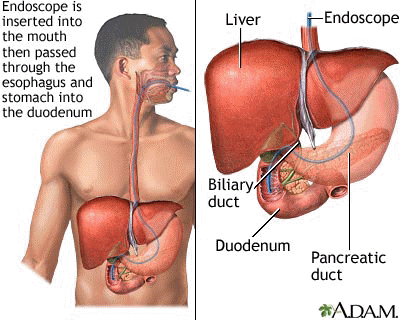 		RISKS:		Bleeding-ensure you have stopped Aspirin, Plavix, Warfarin or other anti-platelet/anticoagulant for sevenDays prior to procedureThe need for another procedure-eg. Large stones may require further procedures to break the stone up.Perforation (hole in bowel) rare which may require an operationPancreatitis- 10%; severe upper abdominal pain following procedure and you may need to stay in hospital for a few days/1 week until this settles.  Severe pancreatitis is rare but if it occurs you may need a feeding tube and stay in hospital for a few weeks.To decrease pain and the risk of pancreatitis Dr Ahmed will place an Indocid suppository if appropriate.n